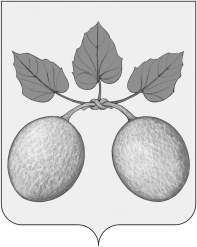 проектСОБРАНИЕ ПРЕДСТАВИТЕЛЕЙГОРОДА СЕРДОБСКА CЕРДОБСКОГО РАЙОНАПЕНЗЕНСКой ОБЛАСТИ ЧЕТВЕРТОГО созываРЕШЕНИЕ от ___________ № _______г. СердобскО внесении изменений в решение Собрания представителей города Сердобска Сердобского района Пензенской области от 27.12.2017 № 67-7/4 «Об утверждении Положения об оплате труда муниципальных служащих города Сердобска Сердобского района Пензенской области»В соответствии со статьей 86 Бюджетного кодекса Российской Федерации, статьей 22 Федерального закона от 02.03.2007 № 25-ФЗ «О муниципальной службе в Российской Федерации», статьей 9 Закона Пензенской области от 10.10.2007 № 1390-ЗПО «О муниципальной службе в Пензенской области», руководствуясь пунктом 14 части 8 статьи 20 Устава городского поселения город Сердобск Сердобского района Пензенской области,- Собрание представителей города Сердобска решило:1.  Внести следующие изменения в решение Собрания представителей города Сердобска от 27.12.2017 года № 67-7/4 «Об утверждении Положения об оплате труда муниципальных служащих города Сердобска Сердобского района Пензенской области»:1.1. Приложение № 1,2 к Положению об оплате труда муниципальных служащих города Сердобска Сердобского района Пензенской области изложить в новой редакции согласно Приложения.2.   Настоящее решение вступает в силу с 1 октября 2019 года и действует по 31 октября 2019 года.3. Настоящее решение опубликовать в информационном бюллетене «Вестник города Сердобска".4. Контроль за исполнением настоящего решения возложить на Главу администрации города Сердобска.Глава города Сердобска                                                                   А.Ю. КайшевПриложениек решению СобранияПредставителей города СердобскаСердобского района Пензенской областиОт … … … … № … … … …Приложение № 1к Положению об оплате труда муниципальных служащих  города Сердобска Сердобского района Пензенской областиОт … … … … № … … … …Должностные оклады муниципальных служащих города Сердобска Сердобского района Пензенской областиПриложение № 2к Положению об оплате труда муниципальных служащих  города Сердобска Сердобского района Пензенской областиОт … … … … № … … … …Размеры ежемесячных доплат за классный чин муниципальным служащим города Сердобска Сердобского района Пензенской области	Наименование должностей муниципальной службыРазмер должностных окладов в месяц, руб.Глава местной администрации, назначаемый по контракту9331Заместитель Главы администрации7313Руководитель аппарата администрации7313Начальник отдела управления администрации, начальник отдела иного органа местного самоуправления6811Главный специалист администрации, главный специалист иного органа местного самоуправления, инспектор контрольно-счетного органа4186Ведущий специалист администрации, ведущий специалист иного органа местного самоуправления3285Наименование классного чинаРазмер ежемесячной доплаты за классный чин, руб.Действительный муниципальный советник 1 класса3205Действительный муниципальный советник 2 класса2988Действительный муниципальный советник 3 класса2600Муниципальный советник 1 класса2350Муниципальный советник 2 класса2141Муниципальный советник 3 класса2036Советник муниципальной службы 1 класса1812Советник муниципальной службы 2 класса1707Советник муниципальной службы 3 класса1603Референт муниципальной службы 1 класса1498Референт муниципальной службы 2 класса1288Референт муниципальной службы 3 класса1182